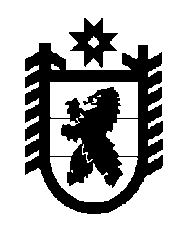 Российская Федерация Республика Карелия    РАСПОРЯЖЕНИЕГЛАВЫ РЕСПУБЛИКИ КАРЕЛИЯ1. Утвердить прилагаемую структуру Управления по охране объектов культурного наследия Республики Карелия.2. Признать утратившим силу распоряжение Главы Республики Карелия от 23 ноября 2017 года № 600-р (Собрание законодательства Республики Карелия, 2017, № 11, ст. 2161).            ГлаваРеспублики Карелия                                                          А.О. Парфенчиковг. Петрозаводск14 января 2019 года№  10-р                                                               Утверждена распоряжениемГлавы Республики Карелия от  14 января 2019 года № 10-рСтруктураУправления по охране объектов культурного наследия 
Республики КарелияНачальникЗаместитель Начальника – начальник отдела организации и сопровождения работ по сохранению объектов культурного наследияОтдел организации и сопровождения работ по сохранению объектов культурного наследияОтдел контроля в сфере охраны объектов культурного наследияОтдел государственной охраны объектов культурного наследия и градостроительной деятельностиВсего численность – 16 единиц, в том числе за счет субвенций из федерального бюджета – 13 единиц._____________